Root’s First Grade Supply List (2016-2017) 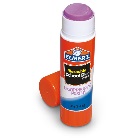 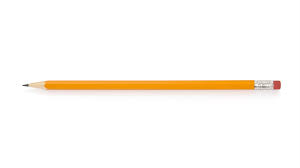 1 standard size bookbag (no wheels)A durable water bottle to have at snack/ recess1 pair of headphones (not earbuds)24 count Crayola crayons1 pair of Fiskars’ scissors(6 count) Elmer’s glue sticks(4 count) black EXPO dry erase markers(2 count) Pink Pearl erasers1 box of Kleenex1 container of Clorox wipes2 refill rolls of Scotch tape1 box of Band-AidsBoys- 1 bottle of hand sanitizer Girls- 1 pack of 25 count (16oz.) plastic cups